                  	INSPECTORATUL ŞCOLAR JUDEŢEAN SIBIU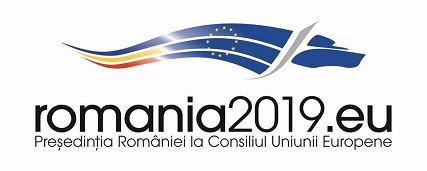 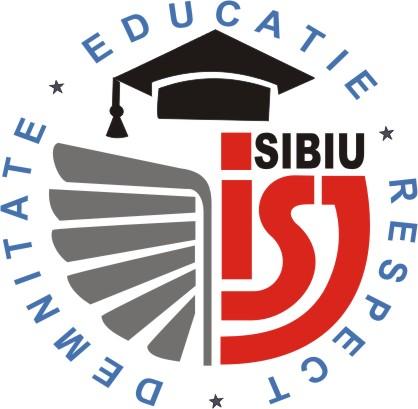 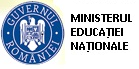 TEMATICA CERCURILOR PEDAGOGICE ÎN ANUL SCOLAR 2018-2019Semestrul IIResponsabil cerc pedagogic liceu tehnologic – prof. Maria CANȚERResponsabil cerc pedagogic liceu teoretic – prof. Monica AVRAM DataTema/TemeLocația /oraModerator14 martie 2019”Gamificarea în educație”Colegiul Tehnic de Industrie Alimentară Ora 15.00Cruceat Laura11 aprilie 2019Management educaţional ”Cum funcționează o şcoală particulară din Japonia”Colegiul Tehnic Independența (sediul Ocnei) Ora 15.00 Sofron Otilia18 aprilie2019”Robotica-modalitate de aplicare a cunoștintelor de programare”Prezentarea programului Predau Viitor al Asociației TechsoupLiceul Teoretic „Onisifor Ghibu” SibiuOra 15.00 Monica Avram Cornelia Maier 23 Mai  2019 Instrumente de evaluare a echității în școală.Tablets changing the way to learn and teachColegiul Național „Octavian Goga” SibiuOra 15.00Voineag AncaCanțer Maria